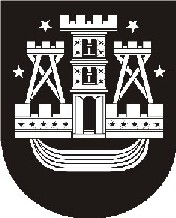 KLAIPĖDOS MIESTO SAVIVALDYBĖS TARYBASPRENDIMASDĖL NEĮGALIŲJŲ REIKALŲ TARYBOS SUDĖTIES PATVIRTINIMO                                                      2013 m. spalio 24 d. Nr. T2-261KlaipėdaVadovaudamasi Lietuvos Respublikos vietos savivaldos įstatymo (Žin., 1994, Nr. 55-1049; 2008, Nr. 113-4290) 16 straipsnio 2 dalies 6 punktu, Neįgaliųjų reikalų tarybos nuostatų, patvirtintų Klaipėdos miesto savivaldybės tarybos 2013 m. birželio 27 d. sprendimu Nr. T2-158, 8 punktu, Klaipėdos miesto savivaldybės taryba nusprendžia:1. Patvirtinti šią Neįgaliųjų reikalų tarybos sudėtį:Janina Asadauskienė, Klaipėdos miesto savivaldybės administracijos Socialinių reikalų departamento Sveikatos apsaugos skyriaus vedėja;Kazys Bagdonas, Klaipėdos jaunimo organizacijų asociacijos „Apskritasis stalas“ savanoris, dirbantis su neįgaliu jaunimu;Audronė Balnionienė, Klaipėdos miesto savivaldybės tarybos Socialinių reikalų komiteto narė;Danutė Daukantienė, biudžetinės įstaigos Neįgaliųjų centro „Klaipėdos lakštutė“ direktorė;Dalytė Fabijonavičienė, Lietuvos Raudonojo Kryžiaus draugijos Klaipėdos skyriaus atsakingoji sekretorė;Violeta Gembutienė, Klaipėdos miesto savivaldybės administracijos Miesto ūkio departamento Socialinės infrastruktūros priežiūros skyriaus vedėja;Kristina Ivanova, Klaipėdos miesto neįgaliųjų draugijos pirmininko pavaduotoja;Narūnas Lendraitis, Klaipėdos miesto savivaldybės administracijos Ugdymo ir kultūros departamento Kultūros skyriaus vedėjas;, Klaipėdos miesto savivaldybės tarybos Miesto ūkio ir aplinkosaugos komiteto narys;Aldona Petrauskienė, Klaipėdos krašto Alzheimerio ligos klubo „Atmena“ narė;Adolfas Ruškys, VšĮ „Likimo laiptai“ direktorius; Stelingienė, Lietuvos aklųjų ir silpnaregių sąjungos Klaipėdos miesto filialo narė;Ilma Šiaškienė, Klaipėdos miesto savivaldybės tarybos Ugdymo ir jaunimo reikalų komiteto pirmininko pavaduotoja;Janina Tulabienė, Lietuvos sutrikusio intelekto žmonių globos bendrijos „Klaipėdos viltis“ pirmininkė, VšĮ „Gyvenimo namai“ direktorė;Darius Žiaučyna, biudžetinės įstaigos Klaipėdos kūno kultūros ir rekreacijos centro metodininkas.2. Skelbti apie šį sprendimą vietinėje spaudoje ir visą sprendimo tekstą – Klaipėdos miesto savivaldybės interneto tinklalapyje.Savivaldybės meras 